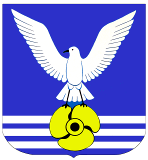 __________________О дополнительных мерах по обеспечению пожарной безопасности на территории городского округаБольшой Камень в весенний пожароопасный период2023 годаО дополнительных мерах по обеспечению пожарной безопасности на территории городского округаБольшой Камень в весенний пожароопасный период2023 годаВ соответствии с Федеральным законом от 21 декабря 1994 года   
№ 69-ФЗ «О пожарной безопасности», постановлением Правительства Российской Федерации от 16 сентября 2020 года №1479 «Об утверждении Правил противопожарного режима в Российской Федерации»,  постановлением Правительства Приморского края от 27 февраля 2023 года № 123-пп «О начале пожароопасного сезона на территории Приморского края в 2023 году»,  распоряжением Правительства Приморского края 
от 22 марта 2023 года № 161-рп « О дополнительных мерах 
по сокращению площади лесных пожаров»,  Положением об обеспечении первичных мер пожарной безопасности в границах городского округа Большой Камень, утверждённым решением Думы городского округа ЗАТО Большой Камень от 3 июня 2010 года № 479, руководствуясь Федеральным законом от 6 октября 2003 года  № 131- ФЗ «Об общих принципах организации местного самоуправления в Российской Федерации», в целях обеспечения пожарной безопасности объектов и жилого сектора, предотвращения гибели людей на территории городского округа Большой Камень от пожаров, администрация городского округа Большой КаменьВ соответствии с Федеральным законом от 21 декабря 1994 года   
№ 69-ФЗ «О пожарной безопасности», постановлением Правительства Российской Федерации от 16 сентября 2020 года №1479 «Об утверждении Правил противопожарного режима в Российской Федерации»,  постановлением Правительства Приморского края от 27 февраля 2023 года № 123-пп «О начале пожароопасного сезона на территории Приморского края в 2023 году»,  распоряжением Правительства Приморского края 
от 22 марта 2023 года № 161-рп « О дополнительных мерах 
по сокращению площади лесных пожаров»,  Положением об обеспечении первичных мер пожарной безопасности в границах городского округа Большой Камень, утверждённым решением Думы городского округа ЗАТО Большой Камень от 3 июня 2010 года № 479, руководствуясь Федеральным законом от 6 октября 2003 года  № 131- ФЗ «Об общих принципах организации местного самоуправления в Российской Федерации», в целях обеспечения пожарной безопасности объектов и жилого сектора, предотвращения гибели людей на территории городского округа Большой Камень от пожаров, администрация городского округа Большой КаменьВ соответствии с Федеральным законом от 21 декабря 1994 года   
№ 69-ФЗ «О пожарной безопасности», постановлением Правительства Российской Федерации от 16 сентября 2020 года №1479 «Об утверждении Правил противопожарного режима в Российской Федерации»,  постановлением Правительства Приморского края от 27 февраля 2023 года № 123-пп «О начале пожароопасного сезона на территории Приморского края в 2023 году»,  распоряжением Правительства Приморского края 
от 22 марта 2023 года № 161-рп « О дополнительных мерах 
по сокращению площади лесных пожаров»,  Положением об обеспечении первичных мер пожарной безопасности в границах городского округа Большой Камень, утверждённым решением Думы городского округа ЗАТО Большой Камень от 3 июня 2010 года № 479, руководствуясь Федеральным законом от 6 октября 2003 года  № 131- ФЗ «Об общих принципах организации местного самоуправления в Российской Федерации», в целях обеспечения пожарной безопасности объектов и жилого сектора, предотвращения гибели людей на территории городского округа Большой Камень от пожаров, администрация городского округа Большой КаменьВ соответствии с Федеральным законом от 21 декабря 1994 года   
№ 69-ФЗ «О пожарной безопасности», постановлением Правительства Российской Федерации от 16 сентября 2020 года №1479 «Об утверждении Правил противопожарного режима в Российской Федерации»,  постановлением Правительства Приморского края от 27 февраля 2023 года № 123-пп «О начале пожароопасного сезона на территории Приморского края в 2023 году»,  распоряжением Правительства Приморского края 
от 22 марта 2023 года № 161-рп « О дополнительных мерах 
по сокращению площади лесных пожаров»,  Положением об обеспечении первичных мер пожарной безопасности в границах городского округа Большой Камень, утверждённым решением Думы городского округа ЗАТО Большой Камень от 3 июня 2010 года № 479, руководствуясь Федеральным законом от 6 октября 2003 года  № 131- ФЗ «Об общих принципах организации местного самоуправления в Российской Федерации», в целях обеспечения пожарной безопасности объектов и жилого сектора, предотвращения гибели людей на территории городского округа Большой Камень от пожаров, администрация городского округа Большой КаменьПОСТАНОВЛЯЕТ:ПОСТАНОВЛЯЕТ:ПОСТАНОВЛЯЕТ:ПОСТАНОВЛЯЕТ: Утвердить прилагаемый план дополнительных мероприятий 
по обеспечению пожарной безопасности на территории городского округа                 Большой Камень в весенний пожароопасный период 2023 года.  Установить запрет на выжигание сухой травянистой растительности, в том числе профилактических отжигов, на земельных участках, расположенных вне населённых пунктов городского округа Большой Камень, прилегающих к лесному фонду. Рекомендовать Федеральному государственному казенному учреждению «Специальное управление Федеральной противопожарной службы № 25 Министерства Российской Федерации по делам гражданской обороны, чрезвычайным ситуациям и ликвидации последствий стихийных бедствий» (далее - ФГКУ «СУ ФПС № 25 МЧС России») (Кухарь С.П.) провести пожарно-тактические учения и занятия с личным составом пожарной охраны на объектах жизнеобеспечения с целью отработки практических навыков их тушения. Рекомендовать Отделу надзорной деятельности и профилактической работы городского округа Большой Камень Управления надзорной деятельности и профилактической работы Главного управления Министерства Российской Федерации по делам гражданской обороны, чрезвычайным ситуациям и ликвидации последствий стихийных бедствий по Приморскому краю (далее - ОНД и ПР городского округа Большой Камень УНД и ПР МЧС России по Приморскому краю) оказывать содействие административной комиссии городского округа Большой Камень в рамках проведения совместных рейдовых мероприятий 
на предмет соблюдения требований пожарной безопасности. Муниципальному казённому учреждению «Управление по делам гражданской обороны и чрезвычайным ситуациям городского округа Большой Камень» (далее – МКУ «УГО ЧС Большой Камень») 
(Ремез Ю.В.):Проводить мониторинг противопожарной обстановки 
на территории городского округа Большой Камень.Обеспечить опубликование настоящего постановления в газете «ЗАТО», размещение на официальном сайте органов местного самоуправления городского округа Большой Камень bkamen.gosuslugi.ru 
в сети «Интернет». Настоящее постановление вступает в силу со дня его официального опубликования и действует до 1 июня 2023 года. Утвердить прилагаемый план дополнительных мероприятий 
по обеспечению пожарной безопасности на территории городского округа                 Большой Камень в весенний пожароопасный период 2023 года.  Установить запрет на выжигание сухой травянистой растительности, в том числе профилактических отжигов, на земельных участках, расположенных вне населённых пунктов городского округа Большой Камень, прилегающих к лесному фонду. Рекомендовать Федеральному государственному казенному учреждению «Специальное управление Федеральной противопожарной службы № 25 Министерства Российской Федерации по делам гражданской обороны, чрезвычайным ситуациям и ликвидации последствий стихийных бедствий» (далее - ФГКУ «СУ ФПС № 25 МЧС России») (Кухарь С.П.) провести пожарно-тактические учения и занятия с личным составом пожарной охраны на объектах жизнеобеспечения с целью отработки практических навыков их тушения. Рекомендовать Отделу надзорной деятельности и профилактической работы городского округа Большой Камень Управления надзорной деятельности и профилактической работы Главного управления Министерства Российской Федерации по делам гражданской обороны, чрезвычайным ситуациям и ликвидации последствий стихийных бедствий по Приморскому краю (далее - ОНД и ПР городского округа Большой Камень УНД и ПР МЧС России по Приморскому краю) оказывать содействие административной комиссии городского округа Большой Камень в рамках проведения совместных рейдовых мероприятий 
на предмет соблюдения требований пожарной безопасности. Муниципальному казённому учреждению «Управление по делам гражданской обороны и чрезвычайным ситуациям городского округа Большой Камень» (далее – МКУ «УГО ЧС Большой Камень») 
(Ремез Ю.В.):Проводить мониторинг противопожарной обстановки 
на территории городского округа Большой Камень.Обеспечить опубликование настоящего постановления в газете «ЗАТО», размещение на официальном сайте органов местного самоуправления городского округа Большой Камень bkamen.gosuslugi.ru 
в сети «Интернет». Настоящее постановление вступает в силу со дня его официального опубликования и действует до 1 июня 2023 года. Утвердить прилагаемый план дополнительных мероприятий 
по обеспечению пожарной безопасности на территории городского округа                 Большой Камень в весенний пожароопасный период 2023 года.  Установить запрет на выжигание сухой травянистой растительности, в том числе профилактических отжигов, на земельных участках, расположенных вне населённых пунктов городского округа Большой Камень, прилегающих к лесному фонду. Рекомендовать Федеральному государственному казенному учреждению «Специальное управление Федеральной противопожарной службы № 25 Министерства Российской Федерации по делам гражданской обороны, чрезвычайным ситуациям и ликвидации последствий стихийных бедствий» (далее - ФГКУ «СУ ФПС № 25 МЧС России») (Кухарь С.П.) провести пожарно-тактические учения и занятия с личным составом пожарной охраны на объектах жизнеобеспечения с целью отработки практических навыков их тушения. Рекомендовать Отделу надзорной деятельности и профилактической работы городского округа Большой Камень Управления надзорной деятельности и профилактической работы Главного управления Министерства Российской Федерации по делам гражданской обороны, чрезвычайным ситуациям и ликвидации последствий стихийных бедствий по Приморскому краю (далее - ОНД и ПР городского округа Большой Камень УНД и ПР МЧС России по Приморскому краю) оказывать содействие административной комиссии городского округа Большой Камень в рамках проведения совместных рейдовых мероприятий 
на предмет соблюдения требований пожарной безопасности. Муниципальному казённому учреждению «Управление по делам гражданской обороны и чрезвычайным ситуациям городского округа Большой Камень» (далее – МКУ «УГО ЧС Большой Камень») 
(Ремез Ю.В.):Проводить мониторинг противопожарной обстановки 
на территории городского округа Большой Камень.Обеспечить опубликование настоящего постановления в газете «ЗАТО», размещение на официальном сайте органов местного самоуправления городского округа Большой Камень bkamen.gosuslugi.ru 
в сети «Интернет». Настоящее постановление вступает в силу со дня его официального опубликования и действует до 1 июня 2023 года. Утвердить прилагаемый план дополнительных мероприятий 
по обеспечению пожарной безопасности на территории городского округа                 Большой Камень в весенний пожароопасный период 2023 года.  Установить запрет на выжигание сухой травянистой растительности, в том числе профилактических отжигов, на земельных участках, расположенных вне населённых пунктов городского округа Большой Камень, прилегающих к лесному фонду. Рекомендовать Федеральному государственному казенному учреждению «Специальное управление Федеральной противопожарной службы № 25 Министерства Российской Федерации по делам гражданской обороны, чрезвычайным ситуациям и ликвидации последствий стихийных бедствий» (далее - ФГКУ «СУ ФПС № 25 МЧС России») (Кухарь С.П.) провести пожарно-тактические учения и занятия с личным составом пожарной охраны на объектах жизнеобеспечения с целью отработки практических навыков их тушения. Рекомендовать Отделу надзорной деятельности и профилактической работы городского округа Большой Камень Управления надзорной деятельности и профилактической работы Главного управления Министерства Российской Федерации по делам гражданской обороны, чрезвычайным ситуациям и ликвидации последствий стихийных бедствий по Приморскому краю (далее - ОНД и ПР городского округа Большой Камень УНД и ПР МЧС России по Приморскому краю) оказывать содействие административной комиссии городского округа Большой Камень в рамках проведения совместных рейдовых мероприятий 
на предмет соблюдения требований пожарной безопасности. Муниципальному казённому учреждению «Управление по делам гражданской обороны и чрезвычайным ситуациям городского округа Большой Камень» (далее – МКУ «УГО ЧС Большой Камень») 
(Ремез Ю.В.):Проводить мониторинг противопожарной обстановки 
на территории городского округа Большой Камень.Обеспечить опубликование настоящего постановления в газете «ЗАТО», размещение на официальном сайте органов местного самоуправления городского округа Большой Камень bkamen.gosuslugi.ru 
в сети «Интернет». Настоящее постановление вступает в силу со дня его официального опубликования и действует до 1 июня 2023 года.И.о. главы городского округаИ.о. главы городского округаО.Г.СеребренниковаО.Г.СеребренниковаПриложениек постановлению администрации городского округа Большой КаменьПриложениек постановлению администрации городского округа Большой КаменьПриложениек постановлению администрации городского округа Большой КаменьПриложениек постановлению администрации городского округа Большой КаменьПриложениек постановлению администрации городского округа Большой КаменьПриложениек постановлению администрации городского округа Большой Каменьот№ПЛАНдополнительных мероприятий по обеспечению пожарной безопасности на территории городского округа Большой Камень в весенний пожароопасный период 2023 года№Наименование мероприятияСроки исполненияОтветственный12341.Мероприятия по пожарному обустройству населённых пунктов и объектов экономики:Мероприятия по пожарному обустройству населённых пунктов и объектов экономики:Мероприятия по пожарному обустройству населённых пунктов и объектов экономики:1.1.Осуществление уборки территории, прилегающей к зданиям, сооружениям, садово-огородным участкам от сухой травы, сгораемого мусора и листьев согласно Правилам благоустройства территории городского округа Большой Камень.25.04Предприятия и организации1.2.Обустройство противопожарного разрыва по периметру подведомственных объектов.25.04Предприятия и организации1.3.Проверка первичных средств пожаротушения и в случае необходимости проведения их переосвидетельствования в организациях, имеющих лицензию на данный вид услуг.25.04Предприятия и организации1.4.Очистка подвальных, чердачных помещений, приямков у окон подвалов от сгораемого мусора; закрытие входных дверей подвальных, чердачных помещений на замки;восстановление адресных указателей на домах.25.04Предприятия и организации, ТСЖ, управляющие компании 1.5.Обеспечить пополнение пожарного запаса воды в противопожарных ёмкостях.В течении пожароопасного сезонаМКУ «УГО ЧС Большой Камень»1.6.Провести работы по обновлению минерализованной полосы в районе северной стороны 
с. Петровка.В течении пожароопасного сезонаМКУ «УГО ЧС Большой Камень»2.Информационное обеспечение:Информационное обеспечение:Информационное обеспечение:2.1.Организация и проведение в образовательных учреждениях городского округа Большой Камень занятий по изучению требований пожарной безопасности и действий в случае возникновения пожара с практической отработкой планов эвакуации при пожаре.В течении весеннего пожароопасного периода 2023Управление образования администрации городского округа, КГА ПОУ «Дальневосточный судостроительный колледж», ФГКУ «СУ ФПС№ 25 МЧС России»2.2.Проведение внеплановых инструктажей по пожарной безопасности при осуществлении пожароопасных работ.25.04Предприятия и организации2.3.Проведение разъяснительной работы и распространение памяток среди жителей сёл Петровка, Суходол, микрорайонов Андреево, Южная Лифляндия, Дачное о необходимости соблюдения требований пожарной безопасности на территории жилого сектора, об ответственности за нарушение этих требований.В течении пожароопасного сезонаОНД и ПР городского округа Большой Камень УНД и ПР МЧС РФ по Приморскому краю, МКУ «УГО ЧС Большой Камень»,Административная комиссия2.4.Информирование населения городского округа Большой Камень о требованиях законодательства Российской Федерации по вопросам пожарной безопасности.В течении пожароопасного сезонаОНД и ПР городского округа Большой Камень УНД и ПР МЧС РФ по Приморскому краю,МКУ «УГО ЧС Большой Камень»3.Проведение проверок:Проведение проверок:Проведение проверок:3.1.Внутреннего и наружного противопожарного водоснабжения на водоотдачу и работоспособность с оформлением актов, оборудования и укомплектования пожарных кранов.16.05Предприятия и организации3.2.Исправности пожарных гидрантов.до 12.05КГУП «Приморский водоканал», ФКГУ «Специальное управление ФПС    № 25 МЧС России,МКУ «УГО ЧС Большой Камень» 3.3.Состояния электропроводки (при необходимости выполнение замеров сопротивления изоляции и контура заземления); недопущения эксплуатации нестандартных электроприборов, а также перегрузки в электросети25.04Предприятия и организации3.4.Наружных пожарных щитов (при необходимости укомплектование щитов необходимым оборудованием).25.04Предприятия и организации3.5.Мест парковок автотранспорта у зданий с массовым пребыванием людей, административных и жилых зданий высотой более трех этажей.В течении пожароопасного сезонаМО МВД России «Большекаменский»3.6.Подъездов к источникам противопожарного водоснабжения, наличия указателей с четко нанесенными цифрами расстояния до их месторасположения.В течении пожароопасного сезонаФГКУ «СУ ФПС№ 25 МЧС России»